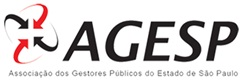 São Paulo, 26 de outubro de 2021Senhores Associados,EDITAL DE CONVOCAÇÃO: Assembleia Geral ExtraordináriaEDITAL 002/2021DATA: 11 de novembro de 2021Hora: 20:00HLOCAL: Digitalmente pela plataforma TEAMSEm atendimento ao estatuto, tem o presente a finalidade de convidar os senhores associados a participarem da Assembleia Geral Extraordinária, que será realizada na data e local acima, às 20h00 em primeira convocação e às 20h15 em segunda convocação, com vistas a ser deliberada a Ordem do dia e Pauta a seguir indicada:1.    Novo Estatutoa.    Explanação das Razões de Mudançab.    Explanação de Emendas Sugeridasc.    Votação das ReformasOs associados devem ler o Estatuto para que possamos aprovar as reformas de maneira consensual. A principal alteração é a condição necessária de ingresso na carreira de APOFP. Se houver interesse em fazer outras emendas, favor enviar as sugestões para contato@agesp.org.br até 10 de novembro de 2021.Vale ressaltar que a mudança proposta é para defender o princípio do concurso público.Atenciosamente,Nelson Norio ShiosiPresidente - Conselho Executivo da AGESP